WEEKLY WELL ACTIVITY REPORT21 June 2021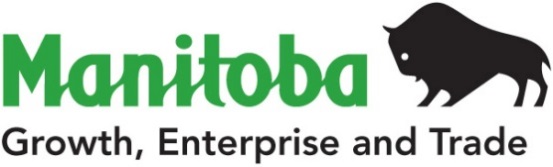 Petroleum Branch360-1395 Ellice Ave, Winnipeg, MB   R3G 3P2T 204-945-6577  F 204-945-0586www.manitoba.caPetroleum Branch360-1395 Ellice Ave, Winnipeg, MB   R3G 3P2T 204-945-6577  F 204-945-0586www.manitoba.caPetroleum Branch360-1395 Ellice Ave, Winnipeg, MB   R3G 3P2T 204-945-6577  F 204-945-0586www.manitoba.caPetroleum Branch360-1395 Ellice Ave, Winnipeg, MB   R3G 3P2T 204-945-6577  F 204-945-0586www.manitoba.caPetroleum Branch360-1395 Ellice Ave, Winnipeg, MB   R3G 3P2T 204-945-6577  F 204-945-0586www.manitoba.caPetroleum Branch360-1395 Ellice Ave, Winnipeg, MB   R3G 3P2T 204-945-6577  F 204-945-0586www.manitoba.caPetroleum Branch360-1395 Ellice Ave, Winnipeg, MB   R3G 3P2T 204-945-6577  F 204-945-0586www.manitoba.caPetroleum Branch360-1395 Ellice Ave, Winnipeg, MB   R3G 3P2T 204-945-6577  F 204-945-0586www.manitoba.caWEEKLY WELL ACTIVITY REPORTWEEKLY WELL ACTIVITY REPORTWEEKLY WELL ACTIVITY REPORTWEEKLY WELL ACTIVITY REPORTWEEKLY WELL ACTIVITY REPORTWEEKLY WELL ACTIVITY REPORTWEEKLY WELL ACTIVITY REPORTWEEKLY WELL ACTIVITY REPORT PETROLEUM INDUSTRY ACTIVITY REPORT PETROLEUM INDUSTRY ACTIVITY REPORT PETROLEUM INDUSTRY ACTIVITY REPORT PETROLEUM INDUSTRY ACTIVITY REPORT PETROLEUM INDUSTRY ACTIVITY REPORT PETROLEUM INDUSTRY ACTIVITY REPORT PETROLEUM INDUSTRY ACTIVITY REPORT PETROLEUM INDUSTRY ACTIVITY REPORT          (January 1/21 – June 21/21)          (January 1/21 – June 21/21)          (January 1/21 – June 21/21)          (January 1/21 – June 21/21)          (January 1/21 – June 21/21)          (January 1/21 – June 21/21)          (January 1/21 – June 21/21)          (January 1/21 – June 21/21)DRILLING ACTIVITYTo June 21/21To June 22/20To June 22/20To June 22/202020 TotalDrilling Licences Issued5934343490Licences Cancelled011111Vertical Wells Drilled05557Horizontal Wells Drilled4260606076Stratigraphic Test Holes Drilled00000Wells Drilled - Total4265656583No. of Metres Drilled97 070133 012133 012133 012166 777Wells Re-entered00000Wells Being Drilled10000No. of Active Rigs20000Wells Licenced but Not Spudded7127272755Wells Completed as Potential Oil Wells4264646480Wells Abandoned Dry01112Wells Drilled but Not Completed00000Other Completions00001New Wells on Production34777777100GEOPHYSICAL ACTIVITYGeophysical Programs Licenced30000Licences Cancelled00000Kilometers Licenced 590000Kilometers Run5579 79 79 79 2021202020202020OIL PRICES (Average)$/m3    ($/bbl)$/m3    ($/bbl)$/m3    ($/bbl)$/m3    ($/bbl)Month of April43            456.14 (72.48)                     115.98 (18.43)                     115.98 (18.43)                     115.98 (18.43)Month of May43            467.21 (74.24)                     111.64 (17.74)                     111.64 (17.74)                     111.64 (17.74)OIL PRODUCTION (M3)2021202020202020Month of May180 410.4  166 031.8  166 031.8  166 031.8Lic. No.: 11517Tundra Daly Sinclair Prov. HZNTL A5-11-10-29 (WPM)UWI: 102.05-11-010-29W1.00 - Leg #1Status: Moving In Rotary Tools (MIRT)Moving In Rotary Tools: 21-Jun-2021Lic. No.: 11523Tundra Daly Sinclair HZNTL 5-33-9-29 (WPM)UWI: 102.05-33-009-29W1.00Spud Date: 17-Jun-2021K.B. Elevation: 537.18 mSurface Casing: 244.50 mm @ 138.00 m with 6.0 tFinished Drilling: 20-Jun-2021Total Depth: 2184.00 mProduction Casing: 139.70 mm @ 2184.00m with 31.0 tRig Released: 21-Jun-2021Status: Waiting On Service Rig (WOSR)Waiting On Service Rig: 21-Jun-2021Lic. No.: 11525Sinclair Unit No. 12 HZNTL A8-8-8-28 (WPM)UWI: 102.08-08-008-28W1.00Spud Date: 15-Jun-2021K.B. Elevation: 507.53 mSurface Casing: 244.50 mm @ 137.50 m with 6.5 tIntermediate Casing: 177.80 mm @ 857.00m with 7.5 tFinished Drilling: 19-Jun-2021Total Depth: 2445.00 mRig Released: 20-Jun-2021Status: Waiting On Service Rig (WOSR)Waiting On Service Rig: 20-Jun-2021Lic. No.: 11526Daly Unit No. 5 Prov. HZNTL 16-28-9-29 (WPM)UWI: 102.16-28-009-29W1.00Spud Date: 14-Jun-2021K.B. Elevation: 542.51 mSurface Casing: 244.50 mm @ 138.00 m with 6.0 tFinished Drilling: 16-Jun-2021Total Depth: 2182.00 mProduction Casing: 139.70 mm @ 2182.00 m with 30.0 tRig Released: 17-Jun-2021Status: Waiting On Service Rig (WOSR)Waiting On Service Rig: 17-Jun-2021Lic. No.: 11534Sinclair Unit No. 12 HZNTL 16-5-8-28 (WPM)UWI: 100.16-05-008-28W1.00Spud Date: 20-Jun-2021K.B. Elevation: 507.61 mSurface Casing: 244.50 mm @ 139.00 m with 6.5 tStatus: Drilling Ahead (DR)Drilling Ahead: 21-Jun-2021Lic. No.: 11542Daly Unit No. 3 Prov. HZNTL 16-10-10-28 (WPM)UWI:102.16-10-010-28W1.00Daly Unit No. 3 Prov. HZNTL 16-10-10-28 (WPM)Licence Issued: 21-Jun-2021Licensee: Corex Resources LtdMineral Rights: Corex Resources LtdContractor: Ensign Drilling Inc. - Rig# 14Surface Location: 15A-11-10-28Co-ords: 221.03 m S of N of Sec 11        603.61 m W of E of Sec 11Grd Elev: 498.03 mProj. TD: 2098.49 m (Mississippian)Field: Daly SinclairClassification: Non Confidential DevelopmentStatus: Location(LOC)Lic. No.: 11543Daly Unit No. 3 Prov. HZNTL A16-10-10-28 (WPM)UWI:103.16-10-010-28W1.00Daly Unit No. 3 Prov. HZNTL A16-10-10-28 (WPM)Licence Issued: 21-Jun-2021Licensee: Corex Resources LtdMineral Rights: Corex Resources LtdContractor: Ensign Drilling Inc. - Rig# 14Surface Location: 15A-11-10-28Co-ords: 241.03 m S of N of Sec 11        603.63 m W of E of Sec 11Grd Elev: 498.51 mProj. TD: 2053.08 m (Mississippian)Field: Daly SinclairClassification: Non Confidential DevelopmentStatus: Location(LOC)Lic. No.: 11544Corex Virden Prov. HZNTL 6-35-11-26 (WPM)UWI:100.06-35-011-26W1.00Corex Virden Prov. HZNTL 06-35-11-26 (WPM)Licence Issued: 21-Jun-2021Licensee: Corex Resources LtdMineral Rights: Corex Resources LtdContractor: Ensign Drilling Inc. - Rig# 14Surface Location: 7A-34-11-26Co-ords: 425.00 m N of S of Sec 34        490.06 m W of E of Sec 34Grd Elev: 457.46 mProj. TD: 1817.45 m (Mississippian)Field: VirdenClassification: Non Confidential DevelopmentStatus: Location(LOC)Lic. No.: 11545Tundra Waskada HZNTL 4-22-1-24 (WPM)UWI:100.04-22-001-24W1.00Tundra Waskada HZNTL 04-22-01-24 (WPM)Licence Issued: 21-Jun-2021Licensee: Tundra Oil & Gas LimitedMineral Rights: Tundra Oil & Gas LimitedContractor: Ensign Drilling Inc. - Rig# 10Surface Location: 13C-14-1-24Co-ords: 60.00 m S of N of Sec 14        185.00 m E of W of Sec 14Grd Elev: 517.91 mProj. TD: 2491.80 m (Triassic)Field: WaskadaClassification: Non Confidential DevelopmentStatus: Location(LOC)Lic. No.: 11546Melita Pierson HZNTL 16-21-2-28 (WPM)UWI:100.16-21-002-28W1.00UWI:100.16-21-002-28W1.02Melita Pierson HZNTL 16-21-02-28 (WPM)Licence Issued: 21-Jun-2021Licensee: Melita Resources Ltd.Mineral Rights: Melita Resources Ltd.Contractor: Betts Drilling Ltd. - Rig# 4Surface Location: 15D-20-2-28Co-ords: 50.00 m S of N of Sec 20        450.00 m W of E of Sec 20Grd Elev: 460.81 mProj. TD: 2953.44 m (Mississippian)Field: PiersonClassification: Non Confidential DevelopmentStatus: Location(LOC)Lic. No.: 11547Melita Pierson HZNTL 15-28-2-29 (WPM)UWI:100.15-28-002-29W1.00UWI:100.07-28-002-29W1.02Melita Pierson HZNTL 15-28-02-29 (WPM)Licence Issued: 21-Jun-2021Licensee: Melita Resources Ltd.Mineral Rights: Melita Resources Ltd.Contractor: Betts Drilling Ltd. - Rig# 4Surface Location: 15D-21-2-29Co-ords: 50.00 m S of N of Sec 21        600.00 m W of E of Sec 21Grd Elev: 472.31 mProj. TD: 2580.98 m (Mississippian)Field: PiersonClassification: Deeper Pool WildcatStatus: Location(LOC)Lic. No.: 11548Shiffoil Pierson HZNTL A11-16-1-27 (WPM)UWI:102.11-16-001-27W.00Shiffoil Pierson HZNTL A11-16-01-27 (WPM)Licence Issued: 21-Jun-2021Licensee: Shiffoil Inc.Mineral Rights: Shiffoil Inc.Contractor: Betts Drilling Ltd.  - Rig# 4Surface Location: 9A-17-1-27Co-ords: 607.44 m S of N of Sec 17        101.25 m W of E of Sec 17Grd Elev: 451.78 mProj. TD: 1755.30 m (Triassic)Field: PiersonClassification: Non Confidential DevelopmentStatus: Location(LOC)